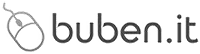 тел.: +7 (499) 404-64-98	e-mail: artur@buben.itтел.: +7 (926) 322-21-35		сайт: www.buben.itКоммерческое предложение по абонентскому обслуживанию IT-инфраструктуры организации	Компания Buben.it предоставляет услуги IT-аутсорсинга комплексно и системно. Мы обеспечиваем эффективное, комфортное и безопасное использование компьютерных технологий. Мы ценим Ваше время!	Наши специалисты всегда на связи и приступают к решению проблемы сразу, с помощью технологий удаленного доступа. В случае необходимости выезда, будем у вас не позднее чем через два часа с момента обращения. 	Мы выполняем весь спектр работ по IT -  не только обслуживание рабочих станций и серверов, но и работы по прокладке ЛВС, комплексному обслуживанию оргтехники, АТС, 1С, а так же сайта организации.Стоимость обслуживанияВ базовую стоимость входит:Не ограниченное количество сеансов удаленного администрирования.Не ограниченное количество выездов на инциденты.Организация резервного копирования.Восстановление и поддержание работоспособности компьютерного парка.Работы по устранению неисправностей компьютеров (системных блоков).Антивирусная диагностика, удаление вирусов.Оптимизация работы компьютеров.Установка и настройка офисного программного обеспеченияБесплатная доставка малогабаритных материалов.Проведение диагностических и профилактических работ.Стандартные работы по 1С (без программирования).Наши конкурентные преимущества:Предлагаем оптимальные кейсы, исходя из Ваших запросовМоментальное реагирование на заявкиОбщение напрямую с техническим специалистомВысокий уровень компетентности специалистовОтсутствие затрат на штатный ИТ-отделС Уважением,Имангулов АртурТехнический директор Buben.itБлагодарим за внимание к нашей компании!Базовые тарифыИтоговая стоимость определяется по результатам бесплатного экспресс-аудита инфраструктуры Вашей компанииБазовые тарифыИтоговая стоимость определяется по результатам бесплатного экспресс-аудита инфраструктуры Вашей компанииОбслуживание офиса до 10 ПК, 1 сервер, удаленная поддержка пользователей, выезды в случае аварий12 000 руб/месОбслуживание офиса до 15 ПК, 1 сервер, удаленная поддержка пользователей, 2 плановых выезда, закупка расходных материалов18 000 руб/месОбслуживание офиса до 20 ПК, 1 сервер, удаленная поддержка пользователей, 2 плановых выезда, закупка расходных материалов23 000 руб/месДополнительные услугиДополнительные услугиОбслуживание дополнительного сервера3000 руб/месОбслуживание сайта организацииот 5000 руб/месМонтаж компьютерной сетиот 10 000 рубПрограммирование 1С от 2000 руб/час Аренда серверного пространства (облачные сервера)от 3000 руб/мес